ANEXO VII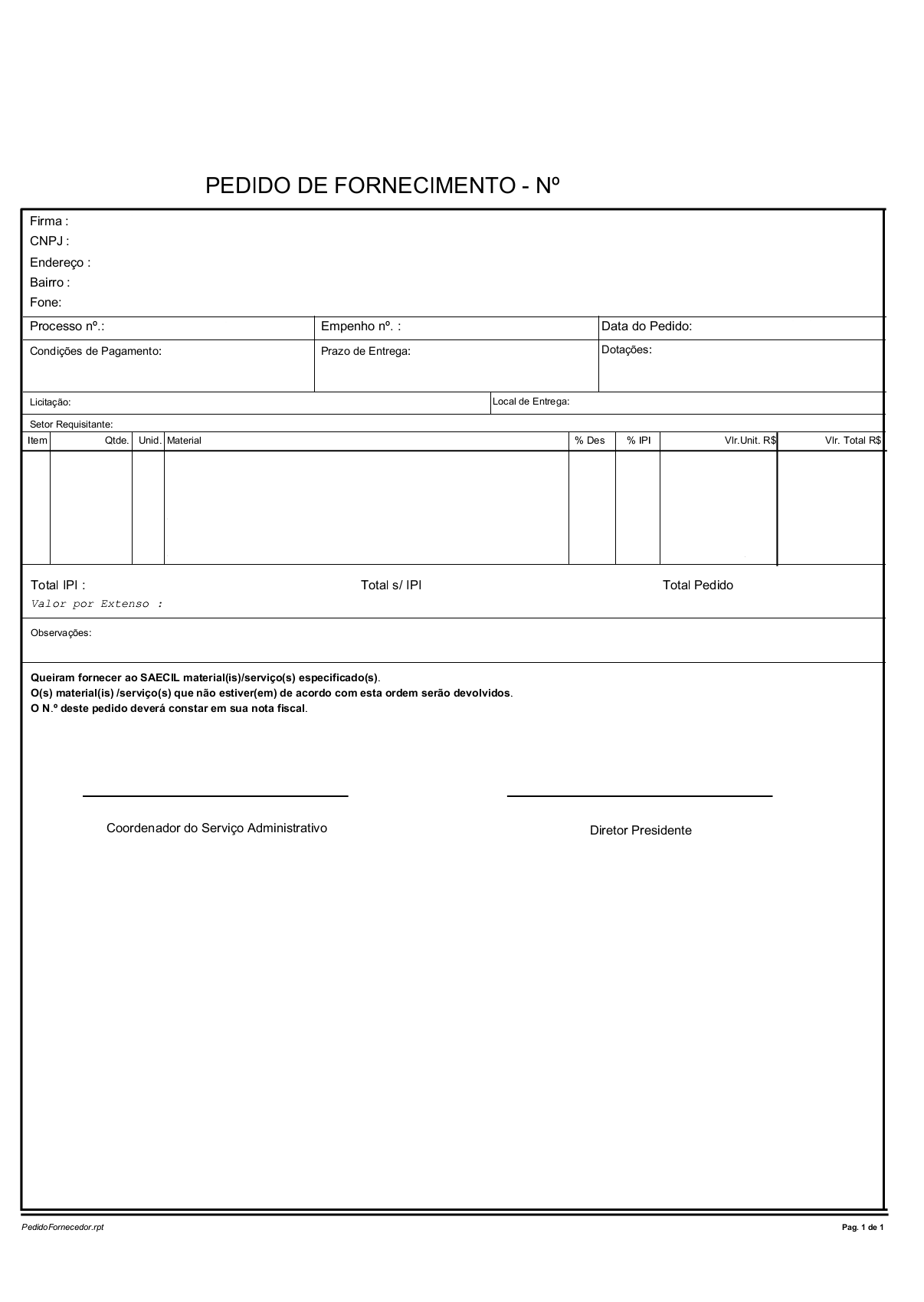 MINUTA: PEDIDO DE FORNECIMENTO 